Manual útil para o novo muçulmanoPreparado por/Muhammad Ashahrí2020-1441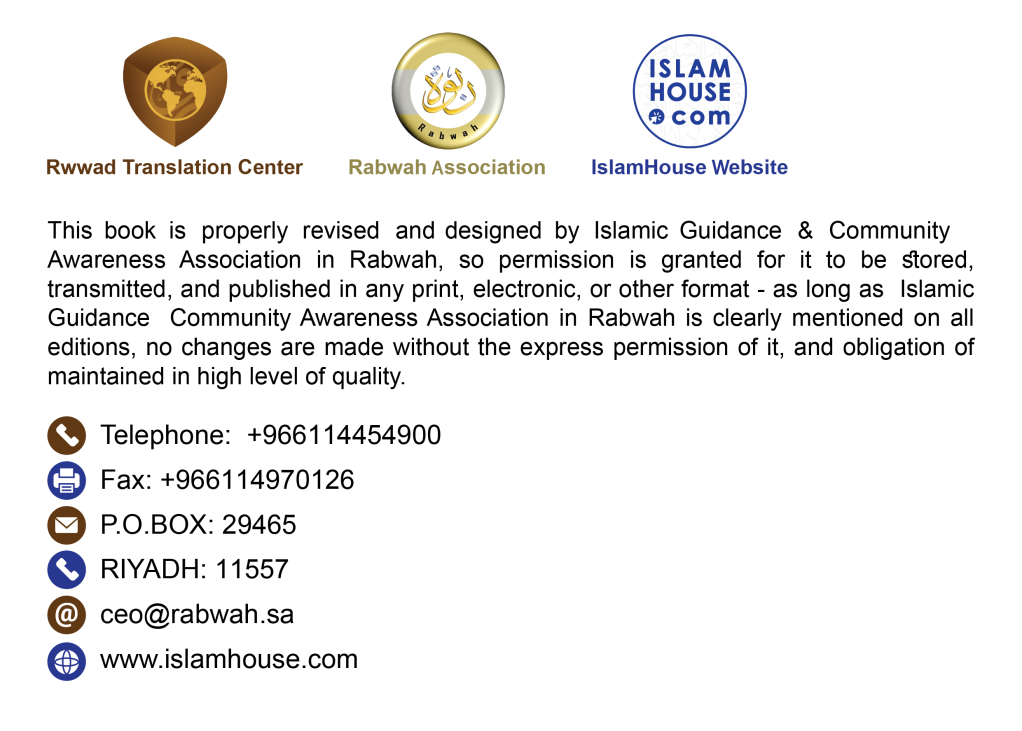 Em Nome de Allah o Misericordioso, o MisericordiadorPrefácioTodo louvor pertencem à ALLAH, nós louvamo-LO, glorificamo-LO, pedimos a Sua ajuda e Seu perdão. Procuramos refúgio em ALLAH contra os males das nossas paixões.Quem for guiado por Allah, não há quem o desencaminhe, e quem Ele desencaminhar, não há quem o possa guiá-lo.Testemunho que não há divindade que merece adoração excepto Allah, o Único que não tem parceiro, e testemunho que Muhammad é Seu servo e Mensageiro;Ora bem:ALLAH honrou o filho de Adão e privilegiou-lhes acima de todas criaturas, ALLAH - o Altíssimo - diz:E, com efeito, enobrecemos os filhos de Adão,[Al-Isrá: 70]E incrementou na honra desta nação enviando para eles o melhor Profeta, Muhammad - Que a paz e bençãos de ALLAH estejam com ele - e fez descer sobre eles o Seu melhor Livro, o Nobre Alcorão, e escolheu para eles a maior religião, o Islam, ALLAH - o Altissimo - diz:Sois a melhor comunidade que se fez sair, para a Humanidade: ordenais o bem e coibís o mal e credes em Allah. E se os seguidores do Livro, cressem, ser-lhes-ia melhor. Dentre eles, há os crentes, mas sua maioria é perversa[Al-Imran: 110]E dentre as grandes dádivas de ALLAH sobre o ser humano encontra-se o facto de ter-lhes guiado ao Islam e concedido firmeza à isso, e força para praticar com suas leis e legislação, e neste Livro de pequena dimensão, e grande no conteúdo, o novo guiado aprenderá o que não é digno que no princípio ignore, de forma resumida, para que se torne claro para ele os grandes marcos desta religião, até que quando perceber e praticar com o seu conteúdo poderá prosseguir com a busca do conhecimento, incrementá-lo para que possas conhecer melhor seu Senhor e seu Profeta Muhammad - Que a paz e bençãos de ALLAH estejam com ele - e sua religião, assim poderá adorar ALLAH com sabedoria e conhecimento, e seu coração tranquiliza-se e sua fé aumenta aproximando d'Ele com actos de adoração e seguindo a tradição do seu Profeta Muhammad - Que a paz e bençãos de ALLAH estejam com ele -.E a ALLAH - o Altíssimo - peço que abençoe toda palavra deste livro, que beneficie o Islam e os crentes através do mesmo e que faça com que seja somente para o Seu agrado, e que a recompensa seja para todos os crentes, os vivos e os mortos dentre eles.Que as bênçãos de Allah estejam sobre o nosso Profeta Muhammad e para sua família e todos seus companheiros.Muhammad Ibn Ashaibah Ashahri2-11-1441HMeu Senhor é ALLAHO Altíssimo diz:Ó humanos! Adorai vosso Senhor, Que vos criou e aos que foram antes de vós, na esperança de serdes piedosos.[Al-Baqarah: 21]O Altíssimo diz: "Ele é Allah. Não existe deus senão Ele." [Alhashr:22]O Altíssimo diz: "Nada é igual a Ele. E Ele é O Oniouvinte, O Onividente."[Ash-Shurá: 11]• ALLAH é meu Senhor e Senhor de tudo, o Rei, o Criador, o Sustentador, o Controlador de tudo.• E é o Único merecedor de adoração, não existe outro Senhor nem deus além d'Ele.• À Ele pertencem os belos nomes e altos atributos que Ele próprio confirmou para Si e o Seu Profeta - Que a paz e bençãos de ALLAH estejam com ele - assumiu para Ele, chegaram ao auge da perfeição e beleza, nada é igual à Ele, e Ele é Oniouvinte, o Onividente.Dentre Seus Belos nomes:O Sustentador, o Clemente, o Capaz, o Rei, o Oniouvinte, a Paz, o Onividente, o Tutor, o Criador, o Sútil, o Suficiente, o Perdoador.O Sustentador: o responsável pelos sustentos dos servos, Aquele que detém o controlo de seus corações e seus corpos.O Clemente: Possuidor de Misericórdia ampla e grande que abrange todas as coisas.O Onipotente: é aquele que possui capacidade perfeita que não é assolada por uma incapacidade e nem fraqueza.O Rei: É Aquele que tem a qualidade de grandeza, capacidade e controle, e Dono de todaa coisas e que as rege.Oniouvinte: Aquele que conhece todo som, quer seja em secreto ou em aberto.A Paz: O Livre de toda imperfeição, dano e defeito.O Onividente: Aquele que Sua visão abarca tudo, por mais ínfimo e pequeno que seja, Aquele que bem vê tudo e sabe de coisas interiores.O Tutor: O Responsável pelo sustento das criaturas, aquele que controla seus interesses e que tutela seus aliados, facilita para eles e lhes é suficiente em seus assuntos.O Criador: aquele que faz existir as coisas e as inventa sem ter um exemplo anterior.O Sútil: Aquele que honra seus servos, tem misericórdia deles e dá o que pedem.O Suficiente: Aquele que é suficiente para os seus servos naquilo que precisam, aquele que é tomado como suficiente em detrimento dos outros, e todos outros são dispensáveis com Ele.O Perdoador: aquele que purifica os pecados de seus servos e não os castiga por causa disso.O crente medita na admirável criação de ALLAH e como Ele lhe facilitou, dentre isso o facto das criaturas zelarem pelo mais pequeno, dando-lhes de comer e cuidando-os até que possam apoiar-se em si mesmos, Puro é o Criador de tudo isso, o Bondoso com elas, e dentre a sua bondade consta o facto de ter providenciado o que lhes possa ajudar e defender seus interesses, apesar da fraqueza da criatura.E o nosso Profeta-Que a paz e bençãos de Allah estejam sobre ele -O Altíssimo diz:Com efeito, um Mensageiro vindo de vós chegou-vos; é-lhe penoso o que vos embaraça; é zeloso de guiar-vos, é compassivo e misericordiador para com os crentes.[At-Taubah:128]O Altíssimo diz:E não te enviamos senão como misericórdia para os mundos.[Al-Anbiyá: 107]Muhammad - Que a paz e bençãos de Allah estejam sobre ele - A Misericórdia, O OrientadorÉ Muhammad filho de Abdullah - Que a paz e bençãos de ALLAH estejam com ele - selo dos Profetas e Mensageiros, ALLAH enviou-lhe com a religião Islâmica para toda gente, para que possa lhe orientar para o bem, e o maior deles é a unicidade, e para proibir-lhes da maldade, e a maior delas é o politeísmo.Obedecê-lo daquilo que ele ordenou, acreditá-lo naquilo que ele informou, abster-se daquilo que ele proibiu e advertiu e não adorar a Allah excepto da forma que ele legislou.A sua mensagem e a mensagem de todos profetas anteriores a ele, é de convidar para adoração exclusiva de ALLAH, o Único, sem parceiros.E dentre suas qualidades - Que a paz e bençãos de Allah estejam sobre ele:A veracidade, a misericórdia, a ternura, a paciência, a bravura, a generosidade, o bom caráter, a justiça, a humildade e perdão.O Alcorão Sagrado são Palavras do meu SenhorO Altíssimo diz :Ó humanos! Com efeito, chegou-vos uma provança de vosso Senhor, e fizemos descer, para vós, evidente luz. [An-Nissá: 174]O Alcorão Sagrado são palavras de ALLAH que fez descer sobre seu Profeta Muhammad - Que a paz e bençãos de ALLAH estejam com ele - para tirar as pessoas da escuridão para a luz e guiar-lhes para o caminho reto.Aquele que o recitar ganha grandes recompensas, e aquele que trilhar seu caminho trilha um caminho consistente.Conhecer os pilares do IslamO Mensageiro de Allah - Que a paz e bênçãos de Allah estejam sobre ele - disse:O Islam foi erguido sobre cinco pilares: prestar testemunho de que não há divindade digna de ser adorada senão Allah e Muhammad é Seu mensageiro, a prática da oração, o pagamento do zakat, observar o jejum e a peregrinação à casa.Pilares do Islam são atos de adoração obrigatórios sobre todo o crente, e não é correta a crença de alguém sem antes de crer na sua obrigação e praticar com o seu conteúdo; pois o Islam baseia-se neles, por isso foram denominados de pilares do Islam.E esses pilares são:O primeiro pilar: Testemunho de que não há divindade além de Allah e que Muhammad é Mensageiro de Allah.O Altíssimo diz :Saibam que Ele, não há divindade além d'Ele.[Muhammad: 19]E o Altíssimo diz: {Com efeito, um Mensageiro vindo de vós chegou-vos; é-lhe penoso o que vos embaraça; é zeloso de guiar-vos, é compassivo e misericordiador para com os crentes}. [At-Taubah:128]O significado do testemunho ''Não há deus além de ALLAH'' i.e. Ninguém é digno de adoração excepto ALLAH.O significado do testemunho ''Muhammad é Mensageiro de ALLAH'': obedecê-lo naquilo que ele ordenou, acreditá-lo naquilo que ele informou, abster-se daquilo que ele proibiu e advertiu e não adorar a Allah excepto da forma que ele legislou.O segundo pilar: Cumprimento da oração.O Altíssimo diz :E observai a oração.Al-Baqarah:110Observar a oração significa observá-la da forma como foi instituida por ALLAH e da forma como seu Profeta Muhammad - Que a paz e bençãos de ALLAH estejam com ele - ensinou-nos.O terceiro pilar: Pagar a caridade obrigatória.O Altíssimo diz :E concedem a caridade.Al-Baqarah:110ALLAH - o Altíssimo - tornou obrigatório o zakat como um teste da veracidade da crença do crente, e como gratidão ao seu Senhor pelo fato de ter-lhe agraciado com riqueza, e para que possa ajudar os pobres e necessitados.E dar zakah sucede dar aos seus devidos merecedores.E é um dever obrigatório na riqueza quando chega a um determinado montante, é dado à oito tipo de pessoas que ALLAH fez menção no Nobre Alcorão, dentre eles, os pobres e os necessitados.E no seu cumprimento reside a qualidade de misericórdia e compaixão, e pureza para o comportamento e riqueza do crente, e incutimento de alegria nos corações de pobres e necessitados, e fortificação de laços de amor e irmandade entre os membros da sociedade, por isso o crente piedoso tira com total tranquilidade, pois, através disso ele alegra os outros.E a porção do zakat é de 2.5% da riqueza guardada, dentre ouro, prata, dinheiro e mercadoria que foi preparada para compra e venda para ganhar lucro; se este valor atingir um determinado limite e permanecer na sua posse um ano inteiro.Também é obrigatório o zakat para aquele que detém certos animais (camelos, gado bovino e caprino e ovino), caso estejam a comer do capim da terra na maior parte do ano, sem que o dono precise de comprar e dar-lhes de comer.Do mesmo modo, o zakat é obrigatório naquilo que sai da terra, dentre os cereais, frutas, tesouro e minerais quando chegarem à uma determinada quantidade.O quarto pilar: Jejum no mês de RamadhanO Altíssimo diz :Ó vós que credes! É-vos prescrito o jejum como foi prescrito aos que foram antes de vós, para serdes piedosos.Al-Baqarah:110Ramadhan: É o nono mês do calendário Hijri, e é um mês honrado pelos crentes, e detém um estatuto especial comparado com os outros meses, e jejuar todo ele é um dos cinco pilares do Islam.Jejum do Ramadhan é abster-se de comer, beber e do sexo e todas as outras coisas que quebram o jejum a partir da alvorada até o pôr do sol, durante os dias do Ramadhan, com intuíto de agradar a ALLAH.O quinto pilar: Peregrinação à Sagrada Casa de ALLAHO Altíssimo diz :E por Allah, impende aos homens a peregrinação a Casa, a quem até ela pode chegar.[Al-Imran: 97]A Peregrinação é obrigatória para quem tem posses para tal, uma vez na vida, i.e: Direcionar-se à Casa Sagrada e locais santos em Makkah com intuíto de observar um determinado acto de adoração, num determinado tempo, e o Profeta - Que a paz e bençãos de ALLAH estejam com ele - observou a peregrinação e outros profetas antes dele também observaram, e ALLAH ordenou Ibrahim - Que a paz esteja com ele - a convocar as pessoas à Peregrinação, conforme ALLAH - o Altíssimo - informou no Nobre Alcorão, dizendo: "E noticia aos homens a peregrinação. Eles te virão a pé ou montados em todo magro camelo, vindo de cada desfiladeiro distante."[Al-Hajj: 27]Conhecer os pilares do IslamO Profeta (Que a paz e bênçãos de Allah estejam sobre ele) foi questionado acerca da fé, e disse:A fé é crer em Allah, Seus anjos, Seus livros, Seus mensageiros, e o Derradeiro Dia e crer na predestinação, do bem e do mal.Pilares da Fé são aqueles actos de adoração relacionados com o coração, que todo crente deve ter obrigatoriamente, e não é correcto o Islam da pessoa exceto crendo neles, por isso foram denominados de Pilares da Fé.E a diferença entre eles e os Pilares do Islam é que os Pilares do Islam são práticas visíveis que a pessoa pratica com seus membros, como o pronunciamento dos dois testemunhos, oração e caridade, e os Pilares da Fé são práticas espirituais que a pessoas exercem com coração, como a crença em ALLAH, Seus livros e profetas.Definição da crença e seu significado: É a firme crença do coração em ALLAH, Seus anjos, livros, profetas, Dia do Juízo Final, Destino, quer seja bom ou mau, e seguir tudo que o Profeta - Que a paz e bençãos de ALLAH estejam com ele - trouxe e cumprir: Dito com a lingua, como o dito: Não há divindade excepto ALLAH, recitação do Alcorão, glorificação e louvores à ALLAH.E a prática com os membros, como a oração, peregrinaçaõ e jejum... e membros invisíveis relacionados com o coração, como o amor por ALLAH e Seu temor, depósito de confiança e sinceridade.E os especialistas o definem de forma resumida: Crença com coração, dito da língua, prática com os membros, que aumenta com a obediência e diminui com o pecado.O primeiro pilar: A crença em ALLAHO Altíssimo diz :Os autênticos crentes são somente aqueles que crêem em ALLAHNur:62A crença em ALLAH implica crer na Sua unicidade em Seu Senhorio, Divindade e em Seus belos nomes e atributos, e inclui o seguinte:A crença na Sua existência, o Puro e Altíssimo.A crença no Senhorio de ALLAH - o Altíssimo - e que Ele é Dono de todas as coisas, Sustentandor e Controlador de tudo.A crença na Unicidade de ALLAH e que Ele é o Único merecedor de adoração, e não tem parceiro em nada dos seguintes: oração, prece, votos, sacrifício, pedido de ajuda, pedido de refúgio e todos os outros actos de adoração.A crença nos Seus belos nomes e atributos, que assumiu para Si ou seu Profeta - Que a paz e bençãos de ALLAH estejam com ele - assumiu para Ele, e rejeitar o que Ele rejeitou para Si ou seu Profeta - Que a paz e bençãos de ALLAH estejam com ele - rejeitou para Ele, dentre nomes e atributos, e crer que seus nomes e atributos atingiram o topo na perfeição e beleza, e que nada é igual a Ele, e Ele é Oniouvinte, Onividente.O segundo pilar: A crença nos anjosO Altíssimo diz :Louvor a Allah, O Criador dos céus e da terra, Que faz dos anjos Mensageiros, dotados de asas: duas, ou três, ou quatro. Ele acresce, na criação, o que quer. Por certo, Allah, sobre todas as coisas, é Onipotente.Fátir:1Cremos que os anjos pertencem ao mundo invisível, e que são criaturas criadas de luz e ALLAH fê-los obedientes e humildes diante d'Ele.E eles são criaturas magníficas, que só ALLAH abarca suas forças e seus números, e cada um deles tem suas qualidades, nomes e tarefas que ALLAH atribuiu-lhes especificamente, dentre eles: Arcanjo Gabriel - Que a paz esteja com ele - que foi incumbido de descer com palavras de ALLAH até os seus mensageiros.O terceiro pilar: A crença nos livrosO Altíssimo diz :Dizei: "Cremos em Allah e no que foi revelado para nós, e no que fora revelado para Abraão e Ismael e Isaque e Jacó e para as tribos; e no que fora concedido a Moisés e a Jesus, e no que fora concedido aos profetas, por seu Senhor. Não fazemos distinção entre nenhum deles. E para Ele somos muçulmanos".Al-Baqarah:136A firme crença que todos livros celestias são palavras de ALLAH.E que vieram da parte de ALLAH para seus mensageiros, com a verdade clara.E que ALLAH - o Puro - com o envio do seu Profeta Muhammad - Que a paz e bençãos de ALLAH estejam com ele - para toda a gente, revogou com a sua legislação todas as legislações anteriores, e fez do Sagrado Alcorão confirmação para todos os livros celestiais, e ALLAH auto-responsabilizou-se em proteger o Nobre Alcorão de qualquer alteração ou deturpação, ALLAH disse:Por certo, Nós fizemos descer o Alcorão e por certo, dele somos Custódios.[Al-Hijr:9] Porque o Nobre Alcorão é o último livro de ALLAH para a Humanidade, e seu Profeta Muhammad - Que a paz e bençãos de ALLAH estejam com ele - é o último Profeta, e a religião Islâmica é a religião que Ele contentou-se até o dia do Julgamento, ALLAH - o Altíssimo - diz:Na verdade, a religião perante Allah é o Islam.[Al-Imran: 19]E os livros celestiais que ALLAH mencionou no Seu Livro são os seguintes:O Sagrado Alcorão: ALLAH fez descer sobre Seu Profeta Muhammad - Que a paz e bençãos de ALLAH estejam com ele -.A Torá: ALLAH fez descer sobre seu Profeta Moisés - Que a paz esteja com ele.O Evangelho: ALLAH fez descer sobre Seu Profeta Jesus - Que a paz esteja com ele.O Zabur: ALLAH fez descer sobre Seu Profeta David - Que a paz esteja com ele.As páginas de Ibrahim: ALLAH fez descer sobre seu Profeta Abraão - Que a paz esteja com ele.O quarto pilar: A crença nos MensageirosO Altíssimo diz : E, com efeito, enviamos a cada comunidade um Mensageiro, para dizer: Adorai a Allah e evitai At-Taghut (satanás).[An-Nahl:36]A firme crença que ALLAH enviou para todas as nações um mensageiro para convidá-los à adoração de ALLAH, o Único, sem parceiros, e descrer em tudo que é adorado além de ALLAH.E que todos eles são homens servos de ALLAH, e são verazes, puros e fiéis, guias, ALLAH ajudou-lhes através de milagres que indicam sua veracidade, e que eles difundiram tudo que foram incumbidos e que todos estavam na verdade e claros guias.E as suas pregações, desde o primeiro até o último, foi a mesma, no que tange a essência da religião, i.é. a Unicidade de ALLAH na adoração e não atribuir-Lhe parceiros.Quinto princípio: A crença no Derradeiro DiaO Altíssimo diz :Allah, não existe deus senão Ele! Em verdade, Ele vos juntará no indubitável Dia da Ressurreição. E quem mais verídico que Allah em dizê-lo?Nissá:87A firme crença em tudo relacionado com o Dia do Juizo Final, dentre aquilo que nosso Senhor informou no Seu Nobre Livro ou nosso Profeta - Que a paz e bençãos de ALLAH estejam com ele - falou-nos; como a morte da pessoa, ressureição, intercessão, balança, ajuste de contas, Paraíso e Inferno, e outras coisas relacionadas com o Dia do Juizo Final.O sexto pilar: A crença no destino, no seu bem como no malO Altíssimo diz :Por certo, Nós criamos cada coisa, na justa medida.[Al-Qamar:49]A crença que tudo que sucede com as criaturas dentre os incidentes mundanos é do conhecimento de ALLAH, destino de ALLAH, Seu controlo Impar sem parceiros, e que estes destinos estavam escritos antes da criação humana, e que o ser humano tem o livre arbítrio, e que ele é o arquitecto real das suas práticas, mas tudo isso não sai do controlo de ALLAH e Sua permissão.A crença no destino baseia-se em quatro estágios, os seguintes:O primeiro: A crença no conhecimento abrangente de ALLAHO segundo: A crença na escrita de ALLAH de tudo o que sucederá até o Dia do Juízo Final.O terceiro: A crença na vontade de ALLAH e sua capacidade absoluta, o que Ele deseja acontece e o que Ele não deseja não acontece.O quarto: A crença que ALLAH criou tudo, não há parceiros na sua criação.Sabes fazer a purificação?O Altíssimo diz :Certamente ALLAH ama os arrependidos e os purificantes.Al-Baqarah:22O Mensageiro de Allah – Que a paz e bênçãos de Allah estejam sobre ele – disse :Observa o wudhu como este meu.Por causa do alto estatuto da oração ALLAH instituiu a purificação para ela, e tornou-a uma condição para a sua aceitação, ela é a chave da oração, e o facto de conhecer a sua virtude faz com que o coração anseie para cumpri-a.O Mensageiro de Allah – Que a paz e bênçãos de Allah estejam sobre ele – disse :A pureza é uma metade da fé... E a oração é luz.E o Profeta - Que a paz e bençãos de Allah estejam sobre ele - disse:Aquele que fizer a purificação e aperfeiçoá-la os seus pecados saem do seu corpo.O servo aproxima-se do seu senhor com pureza visível, através da ablução, e invisível através do cumprimento desta adoração, de forma sincera e seguindo os passos do Profeta - Que a paz e bençãos de ALLAH estejam com ele -.Para quem a ablução é obrigatória1- Todo tipo de oração, quer seja obrigatória ou facultativa.2- Tawaf em volta da Kaabah3- Tocar no AlcorãoObservo a ablução e me banho com água puraA água pura é toda aquela que desce do céu ou sai da terra, e permanece na sua essência e não muda nenhuma das três qualidades, i.é.: A cor, o sabor e cheiro, com algo que remove a sua pureza.Sabes fazer ablução(wudhu)?Passo 1: A intenção, e o seu lugar é no coração, e o significado de intenção é: O desejo do coração em praticar actos de adoração com intuito de aproximar-se de ALLAH.Passo 2: Lavagem das palmasPasso 3: GorgolejarGorgolejar é introduzir água na boca e move-la e em seguida jogá-la.Passo 4: Inalar águaA inalação: I.e. Puxar água com a respiração até o fim das narinas.Em seguida aspiração: I.e. Tiragem do que há no nariz, dentre muco e outras coisas, através da respiração.Passo 5: Lavagem da faceLimite da faceA face: Tudo que se encara com elaE o limite largura da face: De uma orelha para outra orelha.E o seu limite no cumprimento: Do princípio do cabelo da cabeça até o fim do queixo.Abrange na lavagem da face todo cabelo fino, assim como al-Byadh e al-Izhar.Al-Byadh é o que se encontra entre o osso saliente e o lóbulo da orelha.Al-Izhar: É o cabelo que fica no osso saliente, paralelo ao orifício da orelha, passando para o interior da cabeça, e o que desce dele até a cunha da orelha.E abrange também na lavagem da face todo cabelo grosso da barba e todo aquele que desce com ela.Passo 6: Lavagem das duas mãos, iniciando da ponta dos dedos das mãos até os cotovelos.E os cotovelos entram na lavagem obrigatória das mãos.Passo 7: Passar sobre toda cabeça as duas mãos úmidas, incluindo as orelhas, uma única vez.Iniciando da frente da cabeça levando-as até a nuca e em seguida retorná-las.E introduza os dois dedos indicadores nos ouvidos.E coloca os polegares na parte traseira das orelhas, e com eles limpa a parte interior e exterior das orelhas.Passo 8: Lavagem do pés à partir dos dedos até os tornozelos, e os tornozelos entram na lavagem obrigatória.Os dois tornozelos: Os dois ossos que se encontram no final das pernas.A ablução torna-se inválida com as seguintes coisas:1- O que sai das duas vias, como urina, fezes, gases, esperma e outros fluidos.2- Desaparecimento do juizo, com sono, desmaio, embriaguês ou demência.3- Tudo que torna o banho obrigatório, como o janabah, menstruação e período pós parto.Quando a pessoa termina de suprir suas necessidades é obrigatório que a pessoa remova a impureza, quer seja com água, e isso é o melhor, ou com outra coisa pura, como pedra, papel, pano etc, na condição que isso seja feito três vezes ou mais, com algo que remova a impureza.Acto de passar as mãos molhadas sobre a-khufain e/ou meias.Caso use meias de couro ou de linho é possivel passar as mãos (massh) sobre elas sem que seja necessário lavar os pés, com as seguintes condições:1. Que tenham sido usadas depois da purificação total das impurezas menores e maiores, e nela foram levados os pés.2. Que estejam puras.3. Que estejam dentro do período determinado.4. Que sejam lícitos, não podem ser roubados e nem arrancados.A-khufain (meias de couro): É aquilo que se usa nos pés, feitos de pele grossa e coisa semelhante, e toma a mesma regra o sapato que cobre os pés.As meias são: Aquilo que a pessoa usa no seu pé, que é feito de pano e coisas semelhantes.A prudência da permissão de passar as mãos sobre as meias:A sabedoria por trás de passar as mãos é a facilidade e leveza para os crentes, aqueles que lhes é dificil tirar os sapatos e meias e lavar os pés, em particular no inverno e muito frio, e na viagem.Tempo de passar as mãos:O residente: Um dia e uma noite (24 horas)O residente: Três dias com suas noites (72 horas).Inicia a contagem do período de passar as mãos a partir do primeiro que fizer após nulificar seu wudhu.Modo de fazer a purificação sobre peúgas e meias de couro1- Humidifica-se as mãos.2. Passa a mão sobre a parte de cima do pé (da ponta do dedo até o princípio das pernas).3. É passado a mão direita sobre o pé direito e a esquerda sobre o esquerdo.Os nulificadores do Massh.1. Aquilo que obriga o banho.2. Término do período de Massh.O banhoSe suceder sexo entre um homem e mulher, ou sair o esperma deles por desejo, acordados ou a dormir, torna-se obrigatório sobre eles o banho para que possam observar a oração ou algo que implica a pureza, assim também sucede com a mulher após o término da menstruação ou período pós parto, torna-se obrigatório sobre ela o banho para que possa observar a oração ou algo que implica a pureza.A descrição do banho é a seguinte:Abranger todo corpo com água de qualquer forma, e faz parte disso o gorgolejar e inalar água; se abranger o corpo com água a impureza desaparece, e purificação torna-se completa.É proibido para a pessoa que está na condição de janabah a prática das seguintes coisas:01 A oração.02- Circundar a Kaabah.03 A permanência na Mesquita, e é lhe permitido apenas passar.04- Tocar no Alcorão (arabe).05 Recitação do Alcorão.Purificação seca (Tayammum)Se o Musslim não encontrar água para se purificar com ela ou não consegue usá-la por causa de uma doença e coisas semelhantes e teme que passe a hora da oração, então deve fazer o tayammum com areia.E o modo disso é o seguinte: Bater com as duas mãos uma vez e em seguida passar sobre a face e palmas apenas, e é condição que a areia esteja pura.O Tayammum torna-se inválido com as seguintes coisas:1- Nulifica o tayammum tudo que nulifica o wudhu.2- Quando encontra-se água antes de iniciar a adoração para a qual fez-se o tayammum.Sabes fazer a oração?ALLAH tornou obrigatório para o crente, durante o dia e a noite, cinco orações: Alvorada, Meio-dia, Tarde, Crepúsculo e Noite.Preparo-me para oraçãoQuando a hora da oração entra, o crente se purifica de impureza menor e maior, caso esteja impuro.A impureza maior é: Tudo que torna obrigatório para o crente o banho.A impureza menor é: Tudo que torna obrigatório para o crente a ablução.O crente observa a oração com roupa pura e num local puro, cobrindo as suas partes de vergonha.O crente embeleza-se com roupas dignas para observar a oração e que cubram seu corpo, e não é permitido para o homem que no decorrer da oração descubra-se algo do que se encontra entre o umbigo e joelho.É obrigatório para a mulher cobrir todo corpo na oração, exceto a face e as palmas.A pessoa durante a oração não pode proferir nada além do que é específico para a oração, e deve observar o silêncio ao escutar o imam, e não virar-se durante a oração, e se não conseguir memorizar ditos especificos da oração deve então recordar-se de ALLAH até que termine, e deve de imediato aprender os ditos e as práticas da oração.Sabes fazer a oração?Passo 1: A intenção para a ação obrigatória que se pretende fazê-la, e o seu lugar é no coração.Depois de eu fazer ablução, viro-me para a qiblah e mantenho-me de pé para orar, caso seja capaz para isso.Passo 2: Levanto as minhas mãos na posição dos ombros e digo: ALLAHU AKBAR, tencionando entrar na oração.Passo 3: Recito a prece de abertura, do que consta, e dentre o que consta: "Glorificado sejas, ó Allah, o louvor é para Ti. Abençoado seja Teu nome, e altíssimo o Teu poder, e não há divindade real além de Ti".Passo 4: Eu busco refúgio diante de Allah contra o satanás o malvado, eu digo:Procuro refúgio diante de Allah contra o satanás o malvado.Passo 5: Recito o capítulo de AL-Fátihah em todas genuflexões, i.é:Em nome de ALLAH, o Clemente, o MisericordiosoLouvor a Allah, O Senhor dos mundos.O Clemente, o MisericordiosoO Soberano do Dia do JuízoSó a Ti adoramos e só de Ti imploramos ajudaGuia-nos à senda retaÀ senda dos que agraciaste; não à dos incursos em Tua ira nem à dos desencaminhados.Recito depois da Al-Fátihah o que puder do Alcorão, na primeira genuflexão e na segunda apenas, de todas orações, e isso não é obrigatório, porém na sua prática existe grande recompensa.Passo 6: Eu digo: (ALLAHU AKBAR) em seguida faço a inclinação até que as minhas costelas estejam niveladas, e minhas mãos sobre o joelho, com dedos abertos, em seguida digo: Sub'hana Rabbial-Azhim.Passo 7: Levanto-me da inclinação dizendo: (Samiallahu liman Hamidah) levantado as mãos à posição dos ombros, e quando estiver de pé firmemente, digo: Rabbana Walakal hamd).Passo 8: Digo (ALLAHU AKBAR) e faço a prostração sobre as mãos, joelhos, dedos dos pés e nariz e testa, e digo: Subhana rabbiy al'ãla.Passo 9: Digo: (ALLAHU AKBAR) e levanto-me da prostração até que me sento firmemente sobre o pé esquerdo e esticando o direito, e digo: Rabbi Igfir-li.Passo 10: Digo: (ALLAHU AKBAR) e observo outra vez a prostração, como a primeira.Passo 11: Levanto-me da prostração dizendo: (ALLAHU AKBAR) até que me posicionar firmemente de pé, e faço nas restantes genuflexões o que fiz na primeira.Depois da segunda genuflexão da oração de meio-dia, tarde, crepúsculo e noite, sento para recitar o primeiro Testemunho, que é:Attahiyat (isto é, todas as palavras que indicam a glorificação de Allah, Sua eterna existência, Sua Perfeição, Sua Soberania) são para Allah, Todos os atos de adoração e boas ações são para Allah. A paz, a misericórdia, e as bênçãos estejam sobre você, ó Profeta. A paz esteja sobre nós e todos os virtuosos servos de Allah. Eu testemunho que não há divindade real além de Allah, e eu testemunho que Muhammad é Seu servo e Mensageiro".Em seguida levanto-me para a terceira genuflexão.Depois da última genuflexão de todas orações sento-me para recitar o último testemunho, i.é.:Attahiyaat (isto é, todas as palavras que indicam a glorificação de Allah, Sua Eterna Existência, Sua Perfeição, Sua Soberania) são para Allah, Todos os atos de adoração e boas ações são para Allah. A paz, a misericórdia, e as bênçãos de Allah estejam sobre você, ó Profeta. A paz esteja sobre nós e todos os virtuosos servos de Allah. Eu testemunho que não há divindade real além de Allah, e eu testemunho que Muhammad é Seu servo e Mensageiro. Ó Allah exalta Muhammad, suas esposas e seus descendentes assim como Tu exaltaste a família de Abraão. E abençoa Muhammad, suas esposas e seus descendentes como abençoaste a família de Abraão. Em verdade Tu és Laudabilíssimo, Munificente.Passo 12: Depois disso faço salam para meu lado direito e digo: Assalamu Alaikum warahmatullah, e faço salam para meu lado esquerdo, digo: Assalamu Alaikum Warahmatullah, tencionando sair da oração, e tendo deste modo já cumprido com a oração.O véu da mulher muçulmanaO Altíssimo diz :Ó Profeta! Dize a tuas mulheres e a tuas filhas e às mulheres dos crentes que se encubram em suas roupagens. Isso é mais adequado, para que sejam reconhecidas e não sejam molestadas. E Allah é Perdoador, Misericordiador.Al-Ahzab:59ALLAH tornou obrigatório sobre a mulher o hijáb e cobertura de parte da vergonha e todo corpo, dos olhos dos homens estranhos dela, através de uma roupa decente segundo seus costumes, e não é permitido ela remover seu hijáb excepto na frente do seu esposo ou pessoas próximas (Mahram), aqueles que não podem casar com esta mulher de forma definitiva, e são:O pai e sua ascendência, o filho e sua descendência, tios paternos e maternos, irmão, sobrinho e sobrinha, esposo da mãe, pai do esposo e sua ascendência, filho do esposo e sua descendência, e o irmão de amamentação e o marido da amamentadora, e é proibido pela amamentação o que é proibido pela linhagem.ALLAH tornou obrigatório sobre a mulher o hijáb e cobertura de parte da vergonha e todo corpo, dos olhos dos homens estranhos dela, através de uma roupa decente segundo seus costumes, e não é permitido ela remover seu hijáb excepto na frente do seu esposo ou pessoas próximas (Mahram), aqueles que não podem casar com esta mulher de forma definitiva, e são:O pai e sua ascendência, o filho e sua descendência, tios paternos e maternos, irmão, sobrinho e sobrinha, esposo da mãe, pai do esposo e sua ascendência, filho do esposo e sua descendência, e o irmão de amamentação e o marido da amamentadora, e é proibido pela amamentação o que é proibido pela linhagem.E a mulher crente deve levar os seguintes aspectos em consideração na sua vestimenta:Primeiro: Abranger todo corpoSegundo: Que não seja aquilo que as mulheres usam para se embelezarem.Terceiro: Que não sejam transparentes até ver-se seu corpo.Quarto: Que seja largo, não apertado e transparente até o ponto de revelar parte do corpo.Quinto: Que não esteja perfumada.Sexto: Que não seja semelhante à roupa de homens.Sétimo: Que não seja semelhante à vestimentas de não muçulmanas em seus actos de adoração ou festas.Dentre as qualidades de um crente:O Altíssimo diz :Os verdadeiros crentes são apenas aqueles cujos corações se atemorizam, quando é mencionado Allah, e, quando são recitados para eles, Seus versículos, acrescentam-lhes fé; e eles confiam em seu Senhor.Al-Anfal:2Os verdadeiros crentes são apenas aqueles cujos corações se atemorizam, quando é mencionado Allah, e, quando são recitados para eles, Seus versículos, acrescentam-lhes fé; e eles confiam em seu Senhor.Al-Anfal:2Veraz e não mente.Cumpre com a promessa e compromisso.Não é indecente nas disputas.Entrega o que lhe foi confiado.Gosta para o seu irmão crente o que gosta para si mesmo.É generoso.É bondoso com as pessoas.Mantém as relações familiares.Alegra-se com o decreto de ALLAH e é Lhe grato em boas ocasiões e paciente em dificuldades.Tem vergonha.Tem pena da criatura.Seu coração está livre de ódio, e seus membros de usurpar coisa do outro.Perdoa as pessoas.Não lida com a usura e nem usufrui dela.Não comete adultério.Não consome bebidas alcoólicas.É bondoso com os vizinhos.Não injustiça e nem trai.Não rouba e nem engana.Obediente aos pais, ainda que não sejam crentes, e obedecem-nos no bem.Educa seus filhos na virtude, e ordena-lhes a cumprir com as obrigações da religião, e proibe-lhes da indecência e do ilícito.Não se assemelha à prática específica dos não muçulmanos, quer seja na religião ou costumes que se tornaram símbolos deles.A minha alegria reside na minha religião IslâmicaO Altíssimo diz :A quem faz o bem, seja varão ou varoa, enquanto crente, certamente, fá-lo-emos viver vida benigna. E Nós recompensá-los-emos com prémio melhor que aquilo que faziam.[An-Nahl: 97]E dentre as maiores coisas que incutem alegria e satisfação no coração crente, é o facto da pessoa ligar-se directo ao seu Senhor, sem que haja intermediários dentre vivos, mortos ou ídolos, ALLAH mencionou no seu Nobre Livro que está sempre próximo dos seus servos, ouve-os e aceita suas preces, conforme ALLAH disse:E quando Meus servos te perguntarem por Mim, por certo, estou próximo, atendo a súplica do suplicante, quando Me suplica. Que eles Me atendam, então, e creiam em Mim, na esperança de serem assisados.Al-Baqarah:186E ALLAH ordenou-nos a suplicá-lo, e fez disso um dos grandes actos de adoração com o qual o crente se aproxima do seu Senhor, visto que ALLAH - o Altíssimo - disse: "E o vosso Senhor disse: Invocai-Me, que vos atenderei!"[Gháfir:60]O crente piedoso sempre precisa do seu Senhor, e sempre invoca-O e aproxima-se d'Ele com boas práticas.A quem faz o bem, seja varão ou varoa, enquanto crente, certamente, fá-lo-emos viver vida benigna. E Nós recompensá-los-emos com prémio melhor que aquilo que faziam.[An-Nahl: 97]E dentre as maiores coisas que incutem alegria e satisfação no coração crente, é o facto da pessoa ligar-se directo ao seu Senhor, sem que haja intermediários dentre vivos, mortos ou ídolos, ALLAH mencionou no seu Nobre Livro que está sempre próximo dos seus servos, ouve-os e aceita suas preces, conforme ALLAH disse:E quando Meus servos te perguntarem por Mim, por certo, estou próximo, atendo a súplica do suplicante, quando Me suplica. Que eles Me atendam, então, e creiam em Mim, na esperança de serem assisados.Al-Baqarah:186E ALLAH ordenou-nos a suplicá-lo, e fez disso um dos grandes actos de adoração com o qual o crente se aproxima do seu Senhor, visto que ALLAH - o Altíssimo - disse:"E o vosso Senhor disse: Invocai-Me, que vos atenderei!"[Gháfir:60]O crente piedoso sempre precisa do seu Senhor, e sempre invoca-O e aproxima-se d'Ele com boas práticas.E ALLAH fez-nos surgir neste mundo com uma prudência por trás e não nos criou em vão; i.e. criou-nos para adorá-Lo exclusivamente sem associá-Lo parceiros, e instituiu para nós uma religião divina abrangente que rege os assuntos da nossa vida, pessoal e social, e preservou através desta legislação justa as necessidades mundanas, que são a nossa religião, vida, honra, juizo e riqueza, e aquele que vive seguindo as ordens da religião, precavendo-se do proibido, então certamente que salvaguardou essas necessidades e terá uma vida tranquila, indubitavelmente.E a ligação do servo com seu Senhor é profunda e faz surgir tranquilidade e alívio, e o sentimento de calma, paz e alegria, e o sentimento da presença do Senhor, sua proteção e amizade para seu servo crente, diz - o Altíssimo:ALLAH é Protetor daqueles que crêem, tira-os da escuridão para a luz.[Al-Baqarah: 257]ALLAH é Protetor daqueles que crêem, tira-os da escuridão para a luz.[Al-Baqarah: 257]Este grande vínculo é algo inteiror que faz com que a pessoa sinta a delícia na adoração do Clemente, e vontade de encontrá-lo, e sente a doçura da crença.Esta é a doçura que não é possivel descrever propriamente, somente aquele que sentiu a sua doçura conhece, aquele que praticou boas ações a absteve-se de maldades, por isso o Profeta - Que a paz e bençãos de ALLAH estejam com ele - disse:Encontrou o sabor da Fé (Iman) quem está contente com Allah como seu Senhor, com o Islam como sua religião (código de vida) e com Muhammad (ﷺ) como seu Profeta.Encontrou o sabor da Fé (Iman) quem está contente com Allah como seu Senhor, com o Islam como sua religião (código de vida) e com Muhammad (ﷺ) como seu Profeta.Sim, quando a pessoa sente a Sua presença contínua do seu Criador, e conhece Seus nomes e belos atributos, e adora-O como se estivesse a vê-Lo, e é sincero na Sua adoração, e só pretende a satisfação de ALLAH, então acaba tendo uma vida boa e alegre na terra e um bom fim na vida do Além.Até as calamidades que assolam o crente na terra, a sua quentura desaparece com a frieza da convicção, com satisfação do decreto de ALLAH, e louvando-O em todas as situações, quer sejam boas ou não, e estar totalmente satisfeito com o decreto.E dentre as coisas que é digno que o crente seja zeloso para que a sua alegria aumente e para que esteja mais tranquilo, é a recordação à ALLAH, e recitação do Nobre Alcorão, conforme ALLAH - o Altíssimo - disse: "Os que crêem e cujos corações se tranquilizam com a lembrança de Allah." - Ora, é com a lembrança de Allah que os corações se tranquilizam.[Ar-Ra'd: 28]Quanto mais o crente incrementa na recordação de ALLAH e na recitação do Alcorão, mais aumenta a sua ligação com ALLAH - o Altíssimo - e purifica a sua alma e aumenta sua fé.Do mesmo modo, é digno que o crente seja zeloso em aprender assuntos da sua religião a partir de fontes fidedignas para que possa adorar seu Senhor com sabedoria, certamente o Profeta - Que a paz e bençãos de ALLAH estejam com ele - disse:'Buscar o conhecimento é uma obrigação sobre todos crentes'' [52]E que seja submisso cumpridor das ordens de ALLAH para as suas criaturas, quer saiba a prudência dela ou não, ALLAH - o Altíssimo - diz no seu Nobre Livro:E não é admissível a crente algum nem a crente alguma - quando Allah e Seu Mensageiro decretam uma decisão -, que a escolha seja deles, por sua própria decisão. E quem desobedece a Allah e a Seu Mensageiro, com efeito, se descaminhará com evidente descaminho.Al-Ahzab:36"Os que crêem e cujos corações se tranquilizam com a lembrança de Allah." - Ora, é com a lembrança de Allah que os corações se tranquilizam.[Ar-Ra'd: 28]Quanto mais o crente incrementa na recordação de ALLAH e na recitação do Alcorão, mais aumenta a sua ligação com ALLAH - o Altíssimo - e purifica a sua alma e aumenta sua fé.Do mesmo modo, é digno que o crente seja zeloso em aprender assuntos da sua religião a partir de fontes fidedignas para que possa adorar seu Senhor com sabedoria, certamente o Profeta - Que a paz e bençãos de ALLAH estejam com ele - disse:'Buscar o conhecimento é uma obrigação sobre todos crentes'' [52]E que seja submisso cumpridor das ordens de ALLAH para as suas criaturas, quer saiba a prudência dela ou não, ALLAH - o Altíssimo - diz no seu Nobre Livro:E não é admissível a crente algum nem a crente alguma - quando Allah e Seu Mensageiro decretam uma decisão -, que a escolha seja deles, por sua própria decisão. E quem desobedece a Allah e a Seu Mensageiro, com efeito, se descaminhará com evidente descaminho.Al-Ahzab:36Que as bênçãos de Allah estejam sobre o nosso Profeta Muhammad e para sua família e todos seus companheiros.Completou-seÍndiceNúmeroTópicoPáginaVoltar para a capaIr para índicePartilha conosco sua experênciaSeja bem-vindo na visita do siteLivro interativo para celularPressiona para ir para o tópicoPressiona na foto para voltar para a capaApagar código de barraTutorial ShowProdutos do projectoLivro impressoLivro móvelSite electronicoApresentação em powerpointCópia específica para Smart PhoneManual útil para o novo muçulmano	1Prefácio	3Meu Senhor é ALLAH	5E o nosso Profeta-Que a paz e bençãos de Allah estejam sobre ele -	8O Alcorão Sagrado são Palavras do meu Senhor	9Conhecer os pilares do Islam	9Conhecer os pilares do Islam	14Sabes fazer a purificação?	21Acto de passar as mãos molhadas sobre a-khufain e/ou meias.	25O banho	27Purificação seca (Tayammum)	28Sabes fazer a oração?	29O véu da mulher muçulmana	34A minha alegria reside na minha religião Islâmica	38المختصر المفيد للمسلم الجديدبرتغالي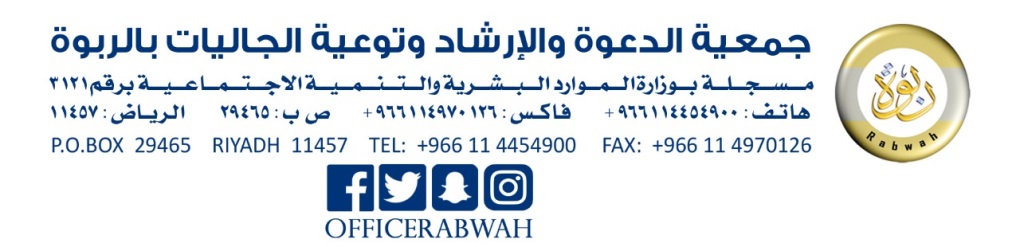 